2021 Fall Conference	                Registration Form 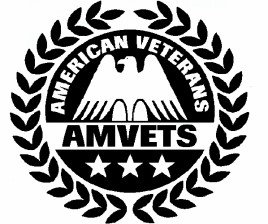 Post # ________Delegates fees = $25.00 pre-registration (online no later than October 13th)                                                 $30.00 registration at Conference The AMVETS Department of Ohio is continuing our online registration.  Visit our website at www.ohamvets.org and click on “Events”.  You can register as an individual, or a Post can register all of their delegates at once.   If you or your Post does not wish to register through internet access, you may complete this form and return it with payment to Department Headquarters at: 960 Checkrein Ave Columbus, OH 43229 or fax to:  	  614-431-6991 or scan and email to:              admin@ohamvets.org. All registration forms mailed to the Department must be postmarked by October 9. List below and on reverse ONLY those individuals who are ATTENDING the Conference as delegates. The offices listed below are in addition to your allowed delegates. 	PRINT Name 	Member ID# Post Commander: 	_____________________________________________             _____________________						Post Adjutant:                	______________________________________________	_____________________				State Elected Officers:    	(SEC Only)                   Past Dept. Commander:              All registrations are Non-Refundable. # of additional Post Delegates Allowed 	:  ___________ (Number taken from list provided) 	 Note:  Do not list any names here that are already listed on the front of this form. 	                                                PRINT Name                                                         Member ID# Post Delegates: 	_____________________________________________________________			_________________________________________________			_________________________________________________			_________________________________________________			_________________________________________________			_________________________________________________Post Alternates:  PAYMENT: # of Delegates _____	 	x $25.00 (pre-reg)=$_______ 	OR        	x 	$30.00 (reg) = $ Cash Check/Money Order (payable to AMVETS Department of Ohio)  	Check #    VISA MasterCard DiscoverCredit Card #: _________________________________EXP ___________Name on Card: ____________________________    Security Code__________Billing Address for Card: Email:	    (if you want a transaction receipt)